TRINITY PRIMARY SCHOOL – BUKOTOREVISION WORKCLASS                       :         P.2LEARNING AREA      :         R.EName: _______________________________Date: ________________________________________On which day do Christians go to church?__________________________________________________Which animal tempted Eve to sin?__________________________________________________How useful are the eyes to your body?__________________________________________________Who was the father of Jesus?__________________________________________________Draw these living things God created.Match correctly.father 		looks after animalsmother 		mops the housebrother 		pays school feessister 		cooks foodName these things God created to give us light.Circle the Christian name for.Sarah             Aisha                 Jane              Joy          Juma Mention one use of a cow at home.__________________________________________________Mention two gifts of God found on your body.(i) ______________________      (ii) ______________________Name these Christian symbols.Match these Christian names to their meaning.Peter 			saviourMoses 			laughterJesus 			the rockIsaac  			got from waterName the disciple who denied Jesus.____________________________________________Tick the role of the father of Jesus.(    teacher    ,     carpenter    ,     potter    ) (a) Jesus had ______________________ disciples.(b)Underline the disciples of Jesus.Joan    ,    Simon Peter    ,    John    ,    Judas Iscariot   ,    AlexWrite down two animals God created.(i) ______________________ (ii) __________________________________________________ heads a family.Draw these things we use to clean our body.Name these foods God created for us.______________________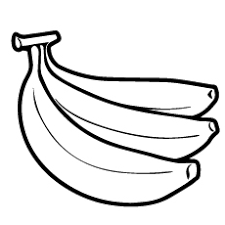 ______________________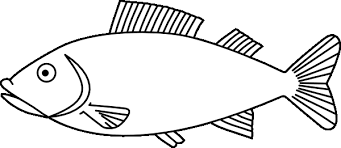 (a) Who baptized Jesus Christ? (James, John the Baptist)____________________________________________      (b) Name the river on which Jesus was baptized from.(River Nile, River Jordan)    ____________________________________________Mention any two non-living things that God created.(i) ______________________ (ii) ______________________(a) Mention two reasons why we pray.________________________________________________________________________________________(b) Name two groups of people that we pray for.(i) ____________________________________________(ii) ____________________________________________Draw yourself praying to God.SECTIONMARKSABTOTALbirdsplantspeoplespongesoapwater